__________________________________________________________________                    ҠАРАР                                                          ПОСТАНОВЛЕНИЕ              25 май 2023 йыл                       № 42                  25 мая 2023 годаОб организации отдыха людей на воде в 2023 годуВ целях качественной подготовки к выполнению мероприятий по обеспечению безопасности людей  на  водных  объектах  муниципального района в купальный сезон 2023 года в соответствии со статьями 14, 15 и 16 Федерального закона от 6 октября 2003 года №  131-ФЗ  «Об  общих принципах  организации  местного  самоуправления  в  Российской Федерации»,  постановления   Правительства   Республики   Башкортостан   от 17 июня 2013 года №  246 «Об утверждении  Правил  охраны  жизни  людей на воде в Республике Башкортостан и Правил пользования водными объектами для плавания на маломерных плавательных  средствах  в Республике Башкортостан»  и  в  целях  обеспечения  безопасности  и снижения травматизма людей в местах массового отдыха  населения  на водных объектах Администрация сельского поселения Камеевский сельсовет муниципального  района  Мишкинский район  Республики  Башкортостан   п о с т а н о в л я е т:Утвердить План мероприятий по охране жизни людей на водоёмах (приложение № 1).             2.    Осуществить мероприятия по обеспечению безопасности населения при пользовании водоёмами, определить места массового отдыха на воде и оборудовать спасательный пост. Провести техническое освидетельствование мест для купания с участием инспекторов ГИМС ГУ МЧС России по Республике Башкортостан и органов Федеральной службы по надзору в сфере защиты прав потребителей и благополучия человека по Республике Башкортостан. Запретить купание в неустановленных местах путем выставления знаков, запрещающих купание (по согласованию).           3. Разработать и утвердить правовые акты, касающиеся обеспечения охраны жизни людей на водоёмах.            4. В период купального сезона проводить патрулирование водоёмов, месть несанкционированного купания. В случае выявления гражданами нарушений правил охраны жизни людей на водных объектах составлять административные протокола согласно ст. 13.12 Кодекса Республики Башкортостан об административных правонарушениях.             5. Контроль за исполнением настоящего постановления оставляю за собой.Глава сельского поселения Камеевский сельсовет                                                                          Г.А.БайдимировПриложение № 1к постановлению Администрации сельского поселения Камеевский сельсовет муниципального района Мишкинский район Республики Башкортостанот 25.05.2023 г. № 42План мероприятий по охране жизни людей на водоёмах сельского поселения Камеевский сельсовет муниципального района Мишкинский район Республики БашкортостанБашкортостан РеспубликаhыМишкә районымуниципаль районынынКәмәй аулы советыАуыл биләмәhеХәкимиәте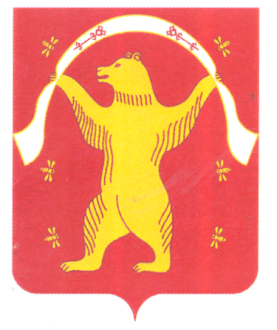 АдминистрацияСельского поселения Камеевский сельсоветмуниципального районаМишкинский районРеспублика Башкортостан№ п/пНаименование мероприятийСрок исполненияИсполнителиОтметка о выполнении1Обеспечение безопасности населения при пользовании водоёмами и проведение отвода земли под места массового отдыха на водеВ период купального сезонаГлава сельского поселения2Установление у водоёмов (обновление) специальных табличек (указателей), разрешающих или запрещающих купание на данном участкеДо 01.06.2023 г.Глава сельского поселения, актив сельского поселения (по согласованию)3Проведение технического освидетельствования пляжей с участием инспекторов Государственной инспекции по маломерным судам  ГУ МЧС России по Республике Башкортостан и органов федерального надзораДо начала купального сезонаГлава сельского поселения4Оборудование места массового отдыха в соотвествтии с предъявляемыми к ним требованиями спасательными средствами (сертифицированными )До 01.06.2023 г.Глава сельского поселения, актив сельского поселения (по согласованию)5Провести на водоёмах сельского поселения акцию «Чистый берег» О месте и времени проведения акции сообщить через средства массовой информацииДо 31.05.2023 г.Глава сельского поселения